Priyanka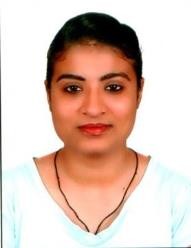 Address: Bur Dubai, UAE.Email ID: priyanka-396252@2freemail.com Visa Status: Visit VisaProfessional SummaryFinancial professional who is a self-starter and capable of effectively functioning with minimum supervision. Known for taking initiative and skilled at meeting challenges and deadlines. A team player who is attentive to detail and produces quality results. Areas of expertise include:ExperienceAccountant	Nov 2017 to Till Now	Dubai, UAEManaging petty cash transaction and recording expenses in the system.Manage the processing of all Accounts Payable invoices, input invoices in to ERP, Charges expenses to accounts and cost centres by analysing invoice/expense reports; recording entries.Pays vendors by monitoring discount opportunities; scheduling and preparing checks; resolving purchase order, contract, invoice, or payment discrepancies and documentation; insuring credit is received for outstanding memos; issuing stop-payments or purchase order amendments.Preparation of monthly debtors & creditors report with ageing analysis and monitoring the accounts balance and ensure payments& receipts are up to date.Monitoring customer accounts for non-payment and delayed payment and follow up the customers for the payment.Maintaining proper records for receivables and payables and dealing with them in a timely manner.Processing of company monthly payrolls for over 250 employees review and ensure accuracy of approved time sheet track for over time and deduct all garnishments and other special payroll deductions.Calculation and processing End services processing, Final Settlement, Leave Settlements.Prepare and post month end manpower accruals like Leave Salary, Leave Ticket, Provision for Employees end of service benefits and Govt. /Regulatory Payments.Prepare operation needful required reports.Assistant Accountant	Aug 2012 - July 2017	Punjab, IndiaAccounts Payables, includes processing invoices, following up with vendors and resolving discrepancies in a timely manner.Accounts receivables, including processing payments, producing statement of accounts and collection of overdue accounts.Banking, processing bank deposits and all associated bank related works.Processing employee expense reports, verifying expenses are within company guidelines, correcting errors and entering into supportive software.Conducting research to ascertain the best products and suppliers in terms of best value, delivery schedule and quality.Identify, qualify and select vendors of materials, products and conduct overall supplier management.Evaluate cost and quality of materials and products.Generate regular purchase requisitions and purchase orders.Review records of materials, products or services ordered & received.Review invoices, work orders, consumption reports and demand forecasts.Direct day to day administrative tasks.Order Follow-upsQuality check of materials.Petty Cash and checking day to day expenses.Filing and records documents.Assisting with monthly and year end task.Reception and administrative support.EducationBachelors of Commerce University of GNDU, India Graduated 2015Core CompetenciesMicrosoft technology based ERP System working on windows operating system.Excellent knowledge of Excel (Pivot tables, VLOOKUP etc.)Deadline-Oriented, Time Management, Attention to details, Confidentiality, PC Proficiency, Productivity, Verbal Communication, fluent in English, General Math SkillsPersonal Information Date of Birth: Oct 1st, 1993 Nationality: IndiaReference	: Mr. Anup P Bhatia, HR Consultant, Gulfjobseeker.com 0504973598I am available for an interview online through this Zoom Link https://zoom.us/j/4532401292?pwd=SUlYVEdSeEpGaWN6ZndUaGEzK0FjUT09Accounts Payable & ReceivablePayroll start to endExcellent research and financial analysis abilitiesAudit supportingBank reconciliationCash Management